7G Modelling with Trigonometry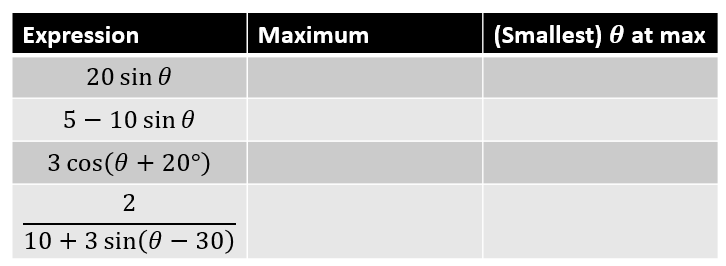 The cabin pressure, , in pounds per square inch (psi) on an aeroplane at cruising altitude can be modelled by the equation:*note these formulae are often a result of reducing to Rcos(x+a) formWhere  is the time in hours since the cruising altitude was first reached, and all angles are measured in radiansState the minimum and maximum cabin pressureFind the time after reaching cruising altitude that the cabin first reaches a maximum pressureCalculate the cabin pressure after 5 hours at a cruising altitudeFind all the times during the first 8 hours of cruising that the cabin pressure would be exactly 11.3 psi.